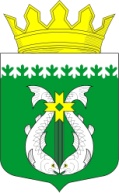 РЕСПУБЛИКА КАРЕЛИЯKARJALAN TAZAVALDUАДМИНИСТРАЦИЯСУОЯРВСКОГО МУНИЦИПАЛЬНОГО ОКРУГАSUOJÄRVEN YMBÄRISTÖN HALLINDO         11 .01.2023			                                                                        № 53Об утверждении Административного регламента   предоставления  администрацией Суоярвского муниципального округа муниципальной  услуги «Организация отдыха детей в каникулярное время на территории  Суоярвского муниципального округа»В соответствии с Федеральным законом от 27 июля 2010 года № 210-ФЗ «Об организации предоставления государственных и муниципальных услуг»Администрация Суоярвского муниципального округа 1. Утвердить административный регламент предоставления администрацией Суоярвского муниципального округа муниципальной услуги «Организация отдыха детей в каникулярное время на территории Суоярвского муниципального округа»  (прилагается).2.     Признать утратившими силу: 1) Постановление администрации муниципального образования «Суоярвский район» от 02.08.2022 № 600 «Об утверждении административного регламента предоставления администрацией муниципального образования «Суоярвский район» муниципальной услуги «Организация отдыха детей в каникулярное время на территории Суоярвского муниципального района»3. Разместить настоящее постановление на официальном сайте   администрации  Суоярвского муниципального округа в информационно-телекоммуникационной сети «Интернет».4. Контроль над исполнением постановления возложить заместителя Главы Администрации  Е.Н. Смирнову.Глава  Суоярвскогомуниципального округа                                                                            Р.В. Петров__________________________________________________________________________Разослать: Дело, ОО,  Смирнова Е.Н., ОУ-8ПриложениеУтвержденоПостановлением  № 53 от 11. 01. 2023г.  Административный регламент предоставления   муниципальной  услуги «Организация отдыха   детей в каникулярное время    на территории Суоярвского муниципального округа»Общие положенияПредмет регулирования Административного регламентаАдминистративный регламент предоставления    муниципальной  услуги «Организация отдыха   детей в каникулярное время на территории Суоярвского муниципального округа» (далее –  муниципальная услуга) разработан в целях повышения качества и доступности предоставления    муниципальной услуги, определяет стандарт, сроки и последовательность действий    (административных   процедур)    при    осуществлении    полномочий по ее предоставлению в Суоярвском муниципальном округе.Настоящий Административный регламент регулирует отношения, возникающие между Администрацией Суоярвского муниципального округа и заявителями на получение муниципальной  услуги при предоставлении   муниципальной услуги.Круг ЗаявителейЗаявителями на предоставление    муниципальной  услуги являются родители (законные представители) отдельных категорий детей (далее – Заявители):     дети-сироты и дети, оставшиеся без попечения родителей; дети-инвалиды;дети с ограниченными возможностями здоровья; дети, состоящие на учете в комиссиях по делам несовершеннолетних и защите их прав;дети, состоящие на учете в органах внутренних дел; дети, проживающие в малоимущих семьях;                  дети, жизнедеятельность которых объективно рушена в результате сложившихся      обстоятельств и которые не могут преодолеть данные обстоятельства самостоятельно или с помощью семьи;дети из семей беженцев и вынужденных переселенцев; дети из семей, находящихся в социально опасном положении;дети, проживающие в многодетных семьях;дети, проживающие в неполных семьях;талантливые и одаренные дети – победители международных, всероссийских, городских олимпиад, конкурсов, фестивалей, соревнований, спартакиад, отличники учебы, лидеры детских общественных организаций, детские творческие коллективы и спортивные команды; дети в  возрасте  от  7  до  16  лет (включительно) обучающиеся в общеобразовательных организациях района;иные категории.Интересы Заявителей, указанных в пункте 1.2 настоящего Административного регламента, могут представлять лица, обладающие соответствующими полномочиями.        Требования к порядку информирования о предоставлении    муниципальной  услугиИнформирование о порядке предоставления   муниципальной  услуги осуществляется:непосредственно при личном приеме Заявителя в Администрацию Суоярвского муниципального округа (далее – Уполномоченный орган) или многофункциональном центре предоставления государственных и муниципальных услуг (далее – многофункциональный центр);по телефону в Уполномоченном органе или многофункциональном центре; письменно, в том числе посредством электронной почты, факсимильной связи; посредством размещения в открытой и доступной форме информации:в федеральной   информационной системе «Единый портал государственных и муниципальных услуг (функций)» (https://www.gosuslugi.ru/) (далее – ЕПГУ);в региональной   информационной системе, обеспечивающей предоставление в электронной форме государственных и муниципальных услуг (при наличии) (далее – РПГУ);на официальном сайте Уполномоченного органа https://suojarvi.ru;посредством размещения информации на информационных стендах Уполномоченного органа или многофункционального центра.Информирование осуществляется по вопросам, касающимся:способов подачи заявления о предоставлении    муниципальной  услуги;адресов Уполномоченного органа и многофункциональных центров, обращение в которые необходимо для предоставления   муниципальной  услуги;справочной информации о работе Уполномоченного органа (структурных подразделений Уполномоченного органа);документов, необходимых для предоставления   муниципальной  услуги   и услуг, которые   являются   необходимыми и обязательными для предоставления    муниципальной  услуги;порядка и сроков предоставления  муниципальной  услуги; порядка получения сведений о ходе рассмотрения заявления о предоставлении  муниципальной  услуги и о результатах предоставления муниципальной услуги;по вопросам  предоставления   услуг,   которые   являются   необходимыми и обязательными для предоставления    муниципальной  услуги;порядка досудебного (внесудебного) обжалования действий (бездействия) должностных лиц, и принимаемых ими решений при предоставлении    муниципальной услуги.Получение информации по вопросам предоставления  муниципальной    услуги     и     услуг,     которые     являются     необходимыми и обязательными для предоставления    муниципальной услуги, осуществляется бесплатно.При устном обращении Заявителя (лично или по телефону) должностное лицо Уполномоченного органа, работник многофункционального центра, осуществляющий консультирование, подробно и в вежливой (корректной) форме информирует обратившегося по интересующим вопросам.Ответ    на    телефонный     звонок     должен     начинаться    с     информации о наименовании органа, в который позвонил Заявитель, фамилии, имени, отчества (последнее – при наличии) и должности специалиста, принявшего телефонный звонок.Если должностное лицо Уполномоченного органа не может самостоятельно дать ответ, телефонный звонок должен быть переадресован (переведен) на другое должностное лицо или же обратившемуся лицу должен быть сообщен телефонный номер, по которому можно будет получить необходимую информацию.Если подготовка ответа требует продолжительного времени, должностное лицо предлагает Заявителю один из следующих вариантов дальнейших действий:изложить обращение в письменной форме; назначить другое время для консультаций.Должностное лицо Уполномоченного органа не вправе осуществлять информирование, выходящее за рамки стандартных процедур и условий предоставления    муниципальной услуги, и влияющее прямо или косвенно на принимаемое решение.Продолжительность информирования   по телефону не должна превышать 10 минут.Информирование осуществляется в соответствии с графиком приема граждан.По письменному обращению Заявителя должностное лицо Уполномоченного органа, ответственное за предоставление    муниципальной услуги, подробно в письменной форме разъясняет гражданину сведения по вопросам, указанным в пункте 1.5. настоящего Административного регламента в порядке, установленном Федеральным законом от 2 мая 2006 г.№ 59-ФЗ «О порядке рассмотрения обращений граждан Российской Федерации» (далее – Федеральный закон № 59-ФЗ).На  ЕПГУ    размещаются   сведения,   предусмотренные    Положением о федеральной   информационной системе «Федеральный реестр государственных и муниципальных услуг (функций)», утвержденным постановлением Правительства Российской Федерации от 24 октября 2011 г. № 861.Доступ к информации о сроках и порядке предоставления    муниципальной услуги осуществляется без выполнения заявителем каких-либо требований, в том числе без использования программного обеспечения, установка которого на технические средства заявителя требует заключения лицензионного или иного соглашения с правообладателем программного обеспечения, предусматривающего взимание платы, регистрацию или авторизацию Заявителя или предоставление им персональных данных.На официальном сайте Уполномоченного органа, на стендах в местах предоставления  муниципальной услуги и услуг, которые являются необходимыми и обязательными для предоставления муниципальной услуги, и в многофункциональном центре размещается следующая справочная информация:о месте нахождения и графике работы Уполномоченного органа и его структурных подразделений, ответственных за предоставление   муниципальной услуги, а также многофункциональных центров;справочные телефоны структурных подразделений Уполномоченного органа, ответственных за предоставление  муниципальной услуги, в том числе номер телефона-автоинформатора (при наличии);адрес официального сайта, а также электронной почты и (или) формы обратной связи Уполномоченного органа в сети «Интернет».В залах ожидания Уполномоченного органа размещаются нормативные правовые акты, регулирующие порядок предоставления    муниципальной услуги, в том числе Административный регламент, которые по требованию Заявителя предоставляются ему для ознакомления.Размещение информации о порядке предоставления    муниципальной услуги на информационных стендах в помещении многофункционального центра осуществляется в соответствии с соглашением, заключенным между многофункциональным центром и Уполномоченным органом с учетом требований к информированию, установленных Административным                регламентом.Информация о ходе рассмотрения заявления о предоставлении    муниципальной услуги и о результатах предоставления    муниципальной услуги может быть получена Заявителем (его представителем) в личном кабинете на ЕПГУ, а также в соответствующем структурном подразделении Уполномоченного органа при обращении Заявителя лично, по телефону, посредством электронной почты.Стандарт предоставления    муниципальной услуги              Наименование    муниципальной услуги  Муниципальная  услуга «Организация отдыха    детей в каникулярное время на территории Суоярвского муниципального округа».  Муниципальная услуга «Организация отдыха      детей в каникулярное время на территории Суоярвского муниципального округа» включает в себя:предоставление	бесплатных	путевок	в	организации	отдыха	детей	и их оздоровления; предоставление компенсации стоимости путевки в организации отдыха детей и их оздоровления.Наименование органа   власти   (органа местногосамоуправления), предоставляющего   муниципальную  услугуМуниципальная  услуга предоставляется Уполномоченным органом Администрацией Суоярвского муниципального округаВ предоставлении    муниципальной услуги принимают участие: Отдел образования, культуры и социальной политики.При предоставлении  муниципальной услуги Уполномоченный орган взаимодействует с:     - Министерством социальной защиты Республики Карелия в части получения сведений о среднедушевом доходе семьи, предоставление компенсации стоимости путевки в организации отдыха детей и их оздоровления.При предоставлении   муниципальной услуги Уполномоченному органу запрещается требовать от Заявителя осуществления действий, в том числе согласований, необходимых для получения    муниципальной услуги и связанных с обращением в иные государственные органы и организации, за исключением получения услуг, включенных в перечень услуг, которые являются необходимыми и обязательными для предоставления    муниципальной услуги.2.4.1. Информация о месте нахождения Администрации Суоярвского муниципального округа (далее – Администрация) в лице Отдела образования, культуры и социальной политики Администрации Суоярвского муниципального округа (далее – Уполномоченный орган).  РК, Суоярвский район, г. Суоярви, ул. Шельшакова, д. 6   График работы Администрации и Уполномоченного органа:понедельник – четверг с 09 час. 00 мин. до 17 час. 15 мин.,пятница - с 09 час. 00 мин. до 17 час. 00 мин, в предпраздничные дни – с 9 час. 00 мин. до 16 час. 15 мин.выходные - суббота, воскресенье.2.4.2. Контактные телефоны Администрации, по которым можно получить информацию о предоставляемой муниципальной услуге: 8(81457) 5-14-50 – приемная Администрации;  8(81457) 5-15-94 – Уполномоченный орган; факс: 5-10-46;адрес электронной почты Администрации -  suodistrict@onego.ruадрес официального сайта Администрации http://www.suojarvi.ru.Описание результата предоставления   муниципальной услугиРезультатом предоставления    муниципальной услуги является: получение путевки  в организацию отдыха детей.Решение о предоставлении    муниципальной услуги по форме согласно Приложению № 1 к настоящему Административному регламенту, в том числе в электронной форме в личный кабинет Заявителя, в случае подачи заявления через ЕПГУ.Решение о предоставлении муниципальной услуги по форме согласно Приложению № 2 к настоящему Административному регламенту, в том числе в электронной форме в личный кабинет Заявителя, в случае подачи заявления через ЕПГУ.Решение об отказе в предоставлении    муниципальной услуги согласно Приложению № 3 к настоящему Административному регламенту, в том числе в электронной форме в личный кабинет Заявителя, в случае подачи заявления через ЕПГУ.Срок предоставления    муниципальной услуги, в том числе с учетом необходимости обращения в организации, участвующие в  предоставлении    муниципальной услуги, срок  приостановления предоставления    муниципальной услуги, срок выдачи (направления) документов, являющихся результатом предоставления    муниципальной услугиЗаявления о предоставлении услуги рассматриваются Уполномоченными органами в срок не более 6 рабочих дней со дня их получения, в течение которого:регистрируется запрос Заявителя о предоставлении    муниципальной услуги;запрос рассматривается организациями, участвующими в предоставлении    муниципальной услуги;принимается решение о предоставлении либо об отказе в предоставлении    муниципальной услуги.Состав, последовательность и сроки выполнения административных процедур (действий) при предоставлении   муниципальной услуги установлены в Приложении 6 к настоящему Административному регламенту.В срок, не превышающий 6 рабочих дней со дня регистрации заявления и документов, необходимых для предоставления муниципальной услуги, Уполномоченный орган направляет Заявителю способом указанном в заявлении, один из результатов, указанных в пункте 2.5 Административного регламента.         Нормативные правовые акты, регулирующие предоставление    муниципальной услугиПеречень нормативных правовых актов, регулирующих предоставление    муниципальной услуги  в федеральной   информационной системе «Федеральный реестр государственных и муниципальных услуг (функций)» и на ЕПГУ:Федеральный закон от 27 июля 2010 г. № 210-ФЗ «Об организации предоставления государственных и муниципальных услуг»;Федеральный закон от 24 июля 1998 г. № 124-ФЗ «Об основных гарантиях прав ребенка в Российской Федерации»;Федеральный закон от 6 октября 1999 г. № 184-ФЗ «Об общих принципах организации законодательных (представительных) и исполнительных органов   власти субъектов Российской Федерации»;  Конституцией Российской Федерации;      Федеральным законом от 27 июля 2006 г. N 152-ФЗ «О персональных данных»;       Федеральным законом от 19.02.1993 № 4528-1 «О беженцах» );       Федеральным законом Российской Федерации от 19.02.1993 № 4530-1 «О вынужденных переселенцах»;   Федеральным законом от 24.07.1998 № 124-ФЗ «Об основных гарантиях прав ребенка в Российской Федерации»;Санитарно-эпидемиологические правила и нормативы СП 2.4.3648-20 «Санитарно-эпидемиологические требования к организациям воспитания и обучения, отдыха и оздоровления детей и молодежи»;     Федеральным законом от 06.10.2003 года № 131-ФЗ «Об общих принципах организации местного самоуправления в Российской Федерации»;       Конституцией Республики Карелия.Исчерпывающий перечень документов и сведений, необходимых в соответствии с нормативными правовыми актами для предоставления    муниципальной услуги и услуг, которые являются необходимыми и обязательными для предоставления   муниципальной услуги, подлежащих представлению заявителем, способы их получения заявителем, в том числе в электронной форме, порядок их   представленияДля получения    муниципальной услуги Заявитель представляет:Заявление о предоставлении  муниципальной услуги по форме, согласно Приложению № 4 к настоящему Административному регламенту.В случае направления заявления посредством ЕПГУ формирование заявления осуществляется посредством заполнения интерактивной формы на ЕПГУ   без необходимости дополнительной подачи заявления в какой-либо иной форме.В заявлении также указывается один из следующих способов направления результата предоставления    муниципальной услуги:в форме электронного документа в личном кабинете на ЕПГУ; дополнительно на бумажном носителе в виде распечатанного экземпляра электронного документа в Уполномоченном органе, многофункциональном центре;на бумажном носителе в Уполномоченном органе, многофункциональном центре (указывается в случае, если результат, согласно нормативному правовому акту, выдается исключительно на бумажном или ином носителе).Документ, удостоверяющий личность Заявителя, представителя.В случае направления заявления посредством ЕПГУ сведения из документа, удостоверяющего личность заявителя, формируются при подтверждении учетной записи в Единой системе идентификации и аутентификации (далее – ЕСИА) из состава соответствующих данных указанной учетной записи и могут быть проверены путем направления запроса с использованием системы межведомственного электронного взаимодействия. Статус учетной записи должен быть «Подтвержденная».В случае если заявление подается представителем, дополнительно предоставляется документ, подтверждающий полномочия представителя действовать от имени Заявителя.Заявления и прилагаемые документы, указанные в пунктах 2.8.1 и 2.8.2 настоящего Административного регламента, направляются (подаются) в Уполномоченный орган в электронной форме путем заполнения формы запроса через личный кабинет на ЕПГУ.Исчерпывающий перечень документов и сведений, необходимых в соответствии с нормативными правовыми актами для предоставления   муниципальной услуги, которые находятся в распоряжении государственных органов, органов местного самоуправления и иных органов, участвующих в предоставлении государственных или муниципальных услугПеречень документов, подтверждающих право Заявителя на получение услуги, в том числе принадлежность ребенка к категориям, определенным в пункте 1.2. настоящего Административного регламента:документ, подтверждающий статус детей-сирот и детей, оставшихся без попечения родителей, выданный органами опеки и попечительства по месту жительства;копия заключения психолого-медико-педагогической комиссии, подтверждающего недостатки в физическом и (или) психическом развитии;копии документа, подтверждающего статус вынужденного переселенца, или документа, подтверждающего статус беженца, выданного территориальными органами Федеральной миграционной службы;копия справки органа социальной защиты населения о признании семьи малоимущей;справка о среднедушевом доходе;документ, подтверждающий обучение ребенка в общеобразовательной организации;документ, подтверждающий факт проживания ребенка на территории субъекта РФ (в случае, если ребенок обучается в общеобразовательной  организации, находящейся за пределами территории субъекта РФ);документ, подтверждающий статус многодетной семьи;документ, подтверждающие нахождение ребенка на учете в комиссиях по делам несовершеннолетних и защите их прав;документ, подтверждающие нахождение ребенка на учете в подразделениях по делам несовершеннолетних территориальных органов МВД;иные документы.При предоставлении    муниципальной услуги запрещается требовать от заявителя:Представления документов и информации или осуществления действий, представление или осуществление которых не предусмотрено нормативными правовыми актами, регулирующими отношения, возникающие в связи с предоставлением    муниципальной услуги.Представления документов и информации, которые в соответствии с нормативными правовыми актами Российской Федерации и Республики Карелия, муниципальными правовыми актами Администрации Суоярвского муниципального округа находятся в распоряжении органов, предоставляющих    муниципальную услугу, государственных органов, органов местного самоуправления и (или) подведомственных государственным органам и органам местного самоуправления организаций, участвующих в предоставлении муниципальных услуг, за исключением документов, указанных в части 6 статьи 7 Федерального закона № 210-ФЗ.Представления документов и информации, отсутствие и (или) недостоверность которых не указывались при первоначальном отказе в приеме документов, необходимых для предоставления    муниципальной услуги,   либо   в    предоставлении     муниципальной    услуги, за исключением следующих случаев:изменение требований нормативных правовых актов, касающихся предоставления   муниципальной услуги, после первоначальной подачи заявления о предоставлении    муниципальной услуги;наличие ошибок в заявлении о предоставлении   муниципальной услуги и документах, поданных Заявителем после первоначального отказа в приеме документов, необходимых для предоставления   муниципальной услуги, либо в предоставлении   муниципальной услуги и не включенных в представленный ранее комплект документов;истечение срока действия документов или изменение информации после первоначального отказа в приеме документов, необходимых для предоставления    муниципальной услуги, либо в предоставлении    муниципальной услуги;выявление документально подтвержденного факта (признаков) ошибочного или противоправного действия (бездействия) должностного лица Уполномоченного органа, служащего, работника многофункционального центра, работника организации, предусмотренной частью 1.1 статьи 16 Федерального закона № 210-ФЗ, при первоначальном отказе в приеме документов, необходимых для предоставления    муниципальной услуги, либо в предоставлении    муниципальной услуги, о чем в письменном виде за подписью руководителя Уполномоченного органа, руководителя многофункционального центра при первоначальном отказе в приеме документов, необходимых для предоставления    муниципальной услуги, либо руководителя организации, предусмотренной частью 1.1 статьи 16 Федерального закона№ 210-ФЗ, уведомляется заявитель, а также приносятся извинения за доставленные неудобства.Исчерпывающий перечень оснований для отказа в приеме документов, необходимых для предоставления государственно  муниципальной услугиОснованиями для отказа в приеме к рассмотрению документов, необходимых для предоставления    муниципальной услуги, являются:Представленные в электронной форме документы, которые подаются Заявителем вне рамок межведомственного электронного взаимодействия, содержат подтверждения, наличие которых не позволяет в полном объеме использовать информацию и сведения, содержащиеся в документах для предоставления услуги.Представленные    документы     содержат     исправления     текста, не заверенные в порядке, установленном законодательством Российской Федерации.Заявление подано лицом, не имеющим полномочий представлять интересы Заявителя:в случае представления заявления в электронной форме, установление путем направления запроса с использованием системы межведомственного электронного взаимодействия отсутствие или несоответствие сведений подтверждающий полномочия представлять Заявителя;в представленном заявлении, отсутствует документ, подтверждающий полномочия представлять Заявителя.Представленные Заявителем документы утратили силу на момент обращения за получением услуги (документы, удостоверяющие личность, документы, подтверждающие полномочия представителя).Неполное    заполнение    обязательных    полей    в    форме    запроса о предоставлении услуги (недостоверное, неправильное).Подача заявления о предоставлении услуги и документов, необходимых для предоставления услуги, в электронной форме с нарушением установленных требований.Заявление подано в орган   власти, орган местного самоуправления или организацию, в полномочия которых не входит предоставление услуги.Исчерпывающий перечень оснований для приостановления или отказа в предоставлении    муниципальной услугиОснования	для	отказа	в	предоставлении   муниципальной услуги:отсутствие оснований для предоставления    муниципальной услуги;представление Заявителем недостоверных сведений и документов.Перечень услуг, которые являются необходимыми и обязательными для предоставления    муниципальной услуги, в том числе сведения о документе (документах), выдаваемом (выдаваемых) организациями, участвующими в предоставлении    муниципальной услугиУслуги, необходимые и обязательные для предоставления    муниципальной  услуги, отсутствуютПорядок, размер и основания взимания   пошлины или иной оплаты, взимаемой за предоставление   муниципальной услугиПредоставление	муниципальной	услуги    осуществляется бесплатно.Порядок, размер и основания взимания платы за предоставление услуг, которые являются необходимыми и обязательными для предоставления муниципальной услуги, включая информацию о методике  расчета размера такой  платыГосударственная пошлина и иные платежи за предоставление Услуги с гражданина Российской Федерации не взимаются.Максимальный срок ожидания в очереди при подаче запроса о предоставлении    муниципальной услуги и при получениирезультата предоставления    муниципальной услугиМаксимальный срок   ожидания   в   очереди   при   подаче   запроса о предоставлении муниципальной услуги и при получении результата      предоставления муниципальной услуги в Уполномоченном органе или многофункциональном центре составляет не более 15 минут.Срок и порядок регистрации запроса заявителя о предоставлении              муниципальной услуги, в том числе в электронной формеСрок регистрации заявления о предоставлении    муниципальной услуги подлежат регистрации в Уполномоченном органе в течение  1 рабочего дня со дня получения заявления и документов, необходимых для предоставления    муниципальной услуги.В случае наличия оснований для отказа в приеме документов, необходимых для   предоставления  муниципальной  услуги,  указанных в пункте 2.12 настоящего Административного регламента, Уполномоченный орган не позднее следующего за днем поступления заявления и документов, необходимых для предоставления   муниципальной услуги, рабочего дня, направляет Заявителю либо его представителю решение об отказе в приеме документов, необходимых для предоставления    муниципальной услуги по форме, приведенной в Приложении № 4 к настоящему Административному регламенту.                Требования к помещениям, в которых предоставляется    муниципальная  услугаМестоположение административных зданий, в которых осуществляется прием заявлений и документов, необходимых для предоставления    муниципальной услуги, а также выдача результатов предоставления   муниципальной услуги, должно обеспечивать удобство для граждан с точки зрения пешеходной доступности от остановок общественного транспорта.В случае, если имеется возможность организации стоянки (парковки) возле здания (строения), в котором размещено помещение приема и выдачи документов, организовывается стоянка (парковка) для личного автомобильного транспорта заявителей. За пользование стоянкой (парковкой) с Заявителей плата не взимается.Для парковки специальных автотранспортных средств инвалидов на стоянке (парковке) выделяется не менее 10% мест (но не менее одного места) для бесплатной парковки транспортных средств, управляемых инвалидами I, II групп, а также инвалидами III группы в порядке, установленном Правительством Российской Федерации, и транспортных средств, перевозящих таких инвалидов и (или) детей-инвалидов.В целях обеспечения беспрепятственного доступа заявителей, в том числе передвигающихся на инвалидных колясках, вход в здание и помещения, в которых предоставляется    муниципальная  услуга, оборудуются пандусами, поручнями, тактильными (контрастными) предупреждающими элементами, иными специальными приспособлениями, позволяющими обеспечить беспрепятственный доступ и передвижение инвалидов, в соответствии с законодательством Российской Федерации о социальной защите инвалидов.Центральный вход в здание Уполномоченного органа должен быть оборудован информационной табличкой (вывеской), содержащей информацию:наименование;местонахождение и юридический адрес;режим работы; график приема;номера телефонов для справок.Помещения, в которых предоставляется   муниципальная  услуга, должны соответствовать санитарно-эпидемиологическим правилам и нормативам.Помещения, в которых предоставляется   муниципальная  услуга, оснащаются:противопожарной системой и средствами пожаротушения;системой оповещения о возникновении чрезвычайной ситуации; средствами оказания первой медицинской помощи;туалетными комнатами для посетителей.Место  ожидания Заявителей оборудуется стульями, скамьями, количество которых определяется исходя из фактической нагрузки и возможностей для их размещения в помещении, а также информационными стендами.Тексты материалов, размещенных на информационном стенде, печатаются удобным для чтения шрифтом, без исправлений, с выделением наиболее важных мест полужирным шрифтом.Места для заполнения заявлений оборудуются стульями, столами (стойками), бланками заявлений, письменными принадлежностями.Места приема Заявителей оборудуются информационными табличками (вывесками) с указанием:номера кабинета и наименования отдела;фамилии, имени и отчества (последнее – при наличии), должности ответственного лица за прием документов;графика приема Заявителей.Рабочее место каждого ответственного лица за прием документов, должно быть оборудовано персональным компьютером с возможностью доступа к необходимым информационным базам данных, печатающим устройством (принтером) и копирующим устройством.Лицо, ответственное за прием документов, должно иметь настольную табличку с указанием фамилии, имени, отчества (последнее – при наличии) и должности.При предоставлении    муниципальной услуги инвалидам обеспечиваются:возможность беспрепятственного доступа к объекту (зданию, помещению), в котором предоставляется    муниципальная  услуга;возможность самостоятельного передвижения по территории, на которой расположены здания и помещения, в которых предоставляется    муниципальная услуга, а также входа в такие объекты и выхода из них, посадки в транспортное средство и высадки из него, в том числе с использование кресла - коляски;сопровождение инвалидов, имеющих стойкие расстройства функции зрения и самостоятельного передвижения;надлежащее    размещение     оборудования     и     носителей     информации,необходимых для обеспечения беспрепятственного доступа инвалидов зданиям и помещениям, в которых предоставляется   муниципальная  услуга, и к    муниципальной   услуге   с   учетом   ограничений их жизнедеятельности;дублирование необходимой для инвалидов звуковой и зрительной информации, а также надписей, знаков и иной текстовой и графической информации знаками, выполненными рельефно-точечным шрифтом Брайля;допуск сурдопереводчика и тифлосурдопереводчика;допуск собаки-проводника при наличии документа, подтверждающего ее специальное обучение, на объекты (здания, помещения), в которых предоставляются    муниципальные  услуги;оказание инвалидам помощи в преодолении барьеров, мешающих получению ими государственных и муниципальных услуг наравне с другими лицами.                    Показатели доступности и качества  муниципальной услугиОсновными показателями доступности предоставления    муниципальной услуги являются:наличие полной и понятной информации о порядке, сроках и ходе предоставления  муниципальной услуги в информационно - телекоммуникационных сетях общего пользования (в том числе в сети «Интернет»), средствах массовой информации;возможность получения Заявителем уведомлений о предоставлении    муниципальной услуги с помощью ЕПГУ;возможность получения информации о ходе предоставления    муниципальной услуги, в том числе с использованием информационно - коммуникационных технологий.Основными показателями качества предоставления    муниципальной услуги являются:своевременность предоставления    муниципальной услуги в соответствии со стандартом ее предоставления, установленным настоящим Административным регламентом;минимально возможное количество взаимодействий гражданина с должностными лицами, участвующими в предоставлении    муниципальной услуги;отсутствие обоснованных жалоб на действия (бездействие) сотрудников и их некорректное (невнимательное) отношение к заявителям;отсутствие нарушений установленных сроков в процессе предоставления    муниципальной услуги;отсутствие заявлений об оспаривании решений, действий (бездействия) Уполномоченного органа, его должностных лиц, принимаемых (совершенных) при предоставлении  муниципальной услуги, по итогам, рассмотрения которых вынесены  решения об удовлетворении (частичном удовлетворении) требований Заявителей.Иные требования, в том числе учитывающие особенности предоставления    муниципальной услуги в многофункциональных центрах, особенности предоставления    муниципальной услуги по экстерриториальному принципу и особенности предоставления  муниципальной   услуги в электронной формеПредоставление    муниципальной услуги по экстерриториальному принципу осуществляется в части обеспечения возможности подачи заявлений посредством ЕПГУ (РПГУ) и получения результата    муниципальной услуги в многофункциональном центре.Заявителям обеспечивается возможность представления заявления в форме электронного документа посредством ЕПГУ (РПГУ).В случае подачи заявления через ЕПГУ Заявитель или его представитель авторизуется на ЕПГУ посредством подтвержденной учетной записи в ЕСИА, заполняет заявление о предоставлении    муниципальной услуги с использованием интерактивной формы в электронном виде.Заполненное заявление о предоставлении муниципальной услуги отправляется Заявителем вместе с прикрепленными электронными образами документов, необходимыми для предоставления    муниципальной услуги,   в    Уполномоченный    орган.    При    авторизации    в    ЕСИА    заявление о предоставлении    муниципальной услуги считается подписанным простой электронной подписью Заявителя, представителя, уполномоченного на подписание заявления.Результаты предоставления    муниципальной услуги, указанные в пункте 2.5 настоящего Административного регламента, направляются Заявителю, представителю в личный кабинет на ЕПГУ в форме электронного документа, подписанного усиленной квалифицированной электронной подписью уполномоченного должностного лица Уполномоченного органа в случае направления заявления посредством ЕПГУ.В случае направления заявления посредством ЕПГУ результат предоставления    муниципальной услуги также может быть выдан Заявителю на бумажном носителе в многофункциональном центре в порядке, предусмотренном пунктом 6.4 настоящего Административного регламента.Электронные документы представляются в следующих форматах: а) xml - для формализованных документов;б) doc, docx, odt - для документов с текстовым содержанием, не включающим формулы (за исключением документов, указанных в подпункте «в» настоящего пункта);в) xls, xlsx, ods - для документов, содержащих расчеты;г) pdf, jpg, jpeg - для документов с текстовым содержанием, в том числе включающих формулы и (или) графические изображения (за исключением документов, указанных в подпункте «в» настоящего пункта), а также документов с графическим содержанием.Допускается формирование электронного документа путем сканирования непосредственно с оригинала документа (использование копий не допускается), которое	 осуществляется	с	сохранением	ориентации	оригинала	документа	в разрешении 300 - 500 dpi (масштаб 1:1) с использованием следующих режимов:«черно-белый» (при отсутствии в документе графических изображений и (или) цветного текста);«оттенки серого» (при наличии в документе графических изображений, отличных от цветного графического изображения);«цветной» или «режим полной цветопередачи» (при наличии в документе цветных графических изображений либо цветного текста);сохранением	всех	аутентичных	признаков	подлинности,	а  именно: графической подписи лица, печати, углового штампа бланка;количество файлов должно соответствовать количеству документов, каждый из которых содержит текстовую и (или) графическую информацию.Электронные документы должны обеспечивать:возможность идентифицировать документ и количество листов в документе; для документов, содержащих структурированные по частям, главам, разделам  (подразделам) данные и закладки, обеспечивающие переходы по оглавлению и (или) к содержащимся в тексте рисункам и таблицам.Документы,	подлежащие	представлению	в	форматах	xls,	xlsx	или	ods, формируются в виде отдельного электронного документа.    Состав, последовательность и сроки выполнения административных процедур (действий), требования к порядку их выполнения, в том числе особенности выполнения административных процедур в электронной форме Исчерпывающий перечень административных процедурПредоставление    муниципальной услуги включает в себя следующие административные процедуры:проверка документов и регистрация заявления; получение сведений посредством СМЭВ;рассмотрение документов и сведений; принятие решения;выдача результата;внесение	результата	 (муниципальной)	услуги в реестр  юридически значимых записей;предоставление заявителю бесплатной путевки/сертификата на детский  отдых и (или) организация выплаты компенсации стоимости путевки.Описание административных процедур представлено в Приложении № 6 к настоящему Административному регламенту.Перечень административных процедур (действий) при предоставлении    муниципальной услуги услуг в электронной формеПри	предоставлении	муниципальной	услуги в электронной форме Заявителю обеспечиваются:получение информации о порядке и сроках предоставления  муниципальной услуги;формирование заявления;прием и регистрация Уполномоченным органом заявления и иных документов, необходимых для предоставления    муниципальной услуги;получение результата предоставления    муниципальной услуги;получение сведений о ходе рассмотрения заявления;осуществление оценки качества предоставления    муниципальной услуги;досудебное (внесудебное) обжалование решений и действий (бездействия) Уполномоченного органа либо действия (бездействие) должностных лиц Уполномоченного органа, предоставляющего    муниципальную  услугу, либо   муниципального служащего.Порядок осуществления административных процедур (действий) в электронной формеФормирование заявления.Формирование заявления осуществляется посредством заполнения электронной формы заявления на ЕПГУ без необходимости дополнительной  подачи заявления в какой-либо иной форме.Форматно-логическая проверка сформированного заявления осуществляется после заполнения заявителем каждого из полей электронной формы заявления. При выявлении некорректно заполненного поля электронной формы заявления Заявитель уведомляется о характере выявленной ошибки и порядке ее устранения посредством информационного сообщения непосредственно в электронной форме заявления.При формировании заявления Заявителю обеспечивается:возможность копирования и сохранения заявления и иных документов, указанных в пункте 2.9 настоящего Административного регламента, необходимых для предоставления    муниципальной услуги;возможность печати на бумажном носителе копии электронной формы заявления;сохранение ранее введенных в электронную форму заявления значений в любой момент по желанию пользователя, в том числе при возникновении ошибок ввода и возврате для повторного ввода значений в электронную форму заявления;заполнение полей электронной формы заявления до начала ввода сведений заявителем с использованием сведений, размещенных в ЕСИА, и сведений, опубликованных на ЕПГУ, в части, касающейся сведений, отсутствующих в ЕСИА;возможность вернуться на любой из этапов заполнения электронной формы заявления без потери, ранее введенной информации;возможность доступа заявителя на ЕПГУ  к ранее поданным им заявлениям в течение не менее одного года, а также частично сформированных заявлений – в течение не менее 3 месяцев.Сформированное и подписанное заявление, и иные документы, необходимыедля предоставления    муниципальной услуги, направляются в Уполномоченный орган посредством ЕПГУ.  Уполномоченный орган обеспечивает в срок не позднее 1 рабочего дня с момента подачи заявления на ЕПГУ, а в случае его поступления в нерабочий или праздничный день, – в следующий за ним первый рабочий день:прием документов, необходимых для предоставления   муниципальной услуги, и направление Заявителю электронного сообщения о поступлении заявления;регистрацию заявления и направление Заявителю уведомления о регистрации заявления либо об отказе в приеме документов, необходимых для предоставления    муниципальной услуги.Электронное заявление становится доступным для должностного лица Уполномоченного органа, ответственного за прием и регистрацию заявления (далее–ответственное должностное лицо), в  информационной системе, используемой Уполномоченным органом для предоставления    муниципальной услуги (далее – ГИС).Ответственное должностное лицо:проверяет наличие электронных заявлений, поступивших с ЕПГУ, с периодом не реже 2 раз в день;рассматривает поступившие заявления и приложенные образы документов (документы);производит	действия	в	соответствии	с	пунктом	3.4 настоящего Административного регламента;осуществляет в течение 1 дня административную процедуру формирования межведомственных запросов.Заявителю	в	качестве	результата	предоставления	   муниципальной услуги обеспечивается возможность получения документа:в форме электронного документа, подписанного усиленной квалифицированной электронной подписью уполномоченного должностного лица Уполномоченного органа, направленного заявителю в личный кабинет на ЕПГУ;в виде бумажного документа, подтверждающего содержание электронного документа, который заявитель получает при личном обращении в многофункциональном центре.Получение информации о ходе рассмотрения заявления и о результате предоставления    муниципальной услуги производится в личном кабинете на ЕПГУ, при условии авторизации. Заявитель имеет возможность просматривать статус электронного заявления, а также информацию о дальнейших действиях в личном кабинете по собственной инициативе, в любое время.При предоставлении  муниципальной услуги в электронной форме заявителю направляется:уведомление о приеме и регистрации заявления и иных документов, необходимых для предоставления    муниципальной услуги, содержащее сведения о факте приема заявления и документов, необходимых для предоставления    муниципальной услуги, и начале процедуры предоставления    муниципальной услуги, а также сведения о дате и времени окончания предоставления    муниципальной услуги либо мотивированный отказ в приеме документов, необходимых для предоставления    муниципальной услуги;уведомление о результатах рассмотрения документов, необходимых для предоставления    муниципальной услуги, содержащее сведения о принятии положительного решения о предоставлении    муниципальной услуги и возможности получить результат предоставления    муниципальной услуги либо мотивированный отказ в предоставлении    муниципальной услуги.Оценка качества предоставления    муниципальной услуги.Оценка качества предоставления    муниципальной услуги осуществляется в соответствии с Правилами оценки гражданами эффективности деятельности руководителей территориальных органов федеральных органов исполнительной власти (их структурных подразделений) с учетом качества предоставления ими государственных услуг, а также применения результатов указанной оценки как основания для принятия решений о досрочном прекращении исполнения соответствующими руководителями своих должностных обязанностей, утвержденными     постановлением      Правительства      Российской      Федерации от 12 декабря 2012 г. № 1284 «Об оценке гражданами эффективности деятельности руководителей территориальных органов федеральных органов исполнительной власти (их структурных подразделений) и территориальных органов государственных внебюджетных фондов (их региональных отделений) с учетом качества предоставления государственных услуг, руководителей многофункциональных центров предоставления государственных и муниципальных услуг с учетом качества организации предоставления государственных и муниципальных услуг, а также о применении результатов указанной оценки как основания для принятия решений о досрочном прекращении исполнения соответствующими руководителями своих должностных обязанностей».Заявителю обеспечивается возможность направления жалобы на решения, действия или бездействие Уполномоченного органа, должностного лица Уполномоченного органа либо муниципального служащего в соответствии со статьей 11.2 Федерального закона № 210-ФЗ и в порядке, установленном постановлением Правительства Российской Федерации от 20 ноября 2012 г. № 1198«О федеральной  информационной системе, обеспечивающей процесс досудебного, (внесудебного) обжалования решений и действий (бездействия), совершенных при предоставлении государственных и муниципальных услуг.Порядок исправления допущенных опечаток и ошибок ввыданных в результате предоставления    муниципальной услуги документахВ случае выявления опечаток и ошибок Заявитель вправе обратитьсяв Уполномоченный органа с заявлением с приложением документов, указанных в пункте 2.9. настоящего Административного регламента.Основания отказа в приеме заявления об исправлении опечаток и ошибок указаны в пункте 2.13 настоящего Административного регламента.Исправление допущенных опечаток и ошибок в выданных в результате предоставления    муниципальной услуги документах осуществляется в следующем порядке:Заявитель при обнаружении опечаток и ошибок в документах, выданных в результате предоставления    муниципальной услуги, обращается лично в Уполномоченный орган с заявлением о необходимости исправления опечаток и ошибок, в котором содержится указание на их описание.Уполномоченный орган при получении заявления, указанного в подпункте 3.13.1 пункта 3.13 настоящего подраздела, рассматривает необходимость внесения соответствующих изменений в документы, являющиеся результатом предоставления    муниципальной услуги.Уполномоченный орган обеспечивает устранение опечаток и ошибок в документах, являющихся результатом предоставления    муниципальной услуги.Срок устранения опечаток и ошибок не должен превышать 3 (трех) рабочих дней с даты регистрации заявления, указанного в подпункте 3.12.1 пункта 3.12. настоящего подраздела.Формы контроля за исполнением административного регламента Порядок осуществления текущего контроля за соблюдением и исполнением ответственными должностными лицами положений регламента и иных нормативных правовых актов, устанавливающих требования к предоставлению    муниципальной услуги, а также принятием ими решенийТекущий контроль за соблюдением и исполнением настоящего Административного регламента, иных нормативных правовых актов, устанавливающих требования к предоставлению  муниципальной услуги, осуществляется на постоянной основе должностными лицами Уполномоченного органа, уполномоченными на осуществление контроля за предоставлением    муниципальной услуги.Для текущего контроля используются сведения служебной корреспонденции, устная и письменная информация специалистов и должностных лиц Уполномоченного органа.Текущий контроль осуществляется путем проведения проверок:решений о предоставлении (об отказе в предоставлении)  муниципальной услуги;выявления и устранения нарушений прав граждан;рассмотрения, принятия решений и подготовки ответов на обращения граждан, содержащие жалобы на решения, действия (бездействие) должностных лиц.Порядок и периодичность осуществления плановых и внеплановых проверок полноты и качества предоставления   муниципальной услуги, в том числе порядок и формы контроля за полнотой  и качеством предоставления    муниципальной услугиКонтроль за полнотой и качеством предоставления    муниципальной услуги включает в себя проведение плановых и внеплановых проверок.Плановые проверки осуществляются на основании годовых планов работы Уполномоченного органа, утверждаемых руководителем Уполномоченного органа. При плановой проверке полноты и качества предоставления    муниципальной услуги контролю подлежат:соблюдение сроков предоставления  муниципальной услуги; соблюдение положений настоящего Административного регламента;правильность и обоснованность принятого решения об отказе в предоставлении    муниципальной услуги.Основанием для проведения внеплановых проверок являются:получение от государственных органов, органов местного самоуправления информации о предполагаемых или выявленных нарушениях нормативных правовых актов Российской Федерации, нормативных правовых актов   Республики Карелия и нормативных правовых актов Администрации Суоярвского муниципального округа;обращения граждан и юридических лиц на нарушения законодательства, в том числе на качество предоставления    муниципальной услуги.Ответственность должностных лиц за решения и действия (бездействие), принимаемые (осуществляемые) ими в ходе предоставления    муниципальной услугиПо результатам проведенных проверок в случае выявления нарушений положений настоящего Административного регламента, нормативных правовых актов Республики Карелия и нормативных правовых актов органов местного самоуправления Администрации Суоярвского муниципального округа осуществляется привлечение виновных лиц к ответственности в соответствии с законодательством Российской Федерации.Персональная ответственность должностных лиц за правильность и своевременность принятия решения о предоставлении (об отказе в предоставлении)    муниципальной услуги закрепляется в их должностных  регламентах в соответствии с требованиями законодательства.Требования к порядку и формам контроля за предоставлением   муниципальной услуги, в том числе со стороны граждан, их объединений и организацийГраждане, их объединения и организации имеют право осуществлять контроль за предоставлением  муниципальной услуги путем получения информации о ходе предоставления    муниципальной услуги, в том числе о сроках завершения административных процедур (действий).Граждане, их объединения и организации также имеют право:направлять замечания и предложения по улучшению доступности и качества предоставления    муниципальной услуги;вносить	предложения	о	мерах	по	устранению	нарушений настоящего Административного регламента.Должностные лица Уполномоченного органа принимают меры к прекращению допущенных нарушений, устраняют причины и условия, способствующие совершению нарушений.Информация о результатах рассмотрения замечаний и предложений граждан, их объединений и организаций доводится до сведения лиц, направивших эти замечания и предложения.Досудебный (внесудебный) порядок обжалования решений и действий           (бездействия) органа, предоставляющего   муниципальную услугу,а также их должностных лиц,   муниципальных  служащихЗаявитель имеет право на обжалование решения и (или) действий (бездействия) Уполномоченного органа, должностных лиц Уполномоченного органа,  муниципальных служащих, многофункционального центра, а также работника многофункционального центра при предоставлении  муниципальной услуги в досудебном (внесудебном) порядке (далее – жалоба).Органы местного самоуправления, организации и уполномоченные на рассмотрение жалобы лица, которым может быть направлена жалоба заявителя в досудебном (внесудебном) порядке;В досудебном (внесудебном) порядке Заявитель (представитель) вправе обратиться с жалобой в письменной форме на бумажном носителе или в электронной форме:в Уполномоченный орган – на решение и (или) действия (бездействие) должностного лица, руководителя структурного подразделения Уполномоченного органа, на решение и действия (бездействие) Уполномоченного органа, руководителя Уполномоченного органа;в вышестоящий орган на решение и (или) действия (бездействие) должностного лица, руководителя структурного подразделения Уполномоченного органа;к руководителю многофункционального центра – на решения и действия (бездействие) работника многофункционального центра;к учредителю многофункционального центра – на решение и действия (бездействие) многофункционального центра.В Уполномоченном органе, многофункциональном центре, у учредителя многофункционального центра определяются уполномоченные на рассмотрение жалоб должностные лица.Способы информирования заявителей о порядке подачи и рассмотрения жалобы, в том числе с использованием Единого портала государственных и муниципальных услуг (функций)Информация о порядке подачи и рассмотрения жалобы размещается на информационных стендах в местах предоставления  муниципальной услуги, на сайте Уполномоченного органа, ЕПГУ а также предоставляется в устной форме по телефону и (или) на личном приеме либо в письменной форме почтовым отправлением по адресу, указанному заявителем (представителем).Перечень нормативных правовых актов, регулирующих порядок досудебного (внесудебного) обжалования действий (бездействия) и (или) решений, принятых (осуществленных) в ходе предоставления   муниципальной услугиПорядок досудебного (внесудебного) обжалования решений и действий (бездействия) Уполномоченного органа, предоставляющего муниципальную услугу, а также его должностных лиц регулируется:Федеральным законом № 210-ФЗ;постановлением   Правительства  РК   от 6 декабря 2012 года N 371-П
«Об утверждении Положения об особенностях подачи и рассмотрения жалоб на решения и действия (бездействие) органов исполнительной власти Республики Карелия и их должностных лиц, государственных гражданских служащих органов исполнительной власти Республики Карелия, многофункционального центра предоставления государственных и муниципальных услуг Республики Карелия, его работников»;постановлением Правительства Российской Федерации от 20 ноября 2012 г.№ 1198 «О федеральной   информационной системе, обеспечивающей процесс   досудебного   (внесудебного)   обжалования   решений и действий (бездействия), совершенных при предоставлении государственных и муниципальных услуг».Особенности выполнения административных процедур (действий) в многофункциональных центрах предоставления государственных и муниципальных услугИсчерпывающий перечень административных процедур (действий) при предоставлении    муниципальной услуги, выполняемых многофункциональными центрамиМногофункциональный центр осуществляет:информирование заявителей о порядке предоставления  муниципальной услуги в многофункциональном центре, по иным вопросам, связанным с предоставлением    муниципальной услуги, а также консультирование заявителей о порядке предоставления    муниципальной услуги в многофункциональном центре;выдачу заявителю результата предоставления  муниципальной услуги, на бумажном носителе, подтверждающих содержание электронных документов, направленных в многофункциональный центр по результатам предоставления    муниципальной услуги, а также выдача документов, включая составление на бумажном носителе и заверение выписок из информационных систем органов, предоставляющих   муниципальных  услуг;иные процедуры   и   действия,   предусмотренные   Федеральным   законом№ 210-ФЗ.В соответствии с частью 1.1 статьи 16 Федерального закона № 210-ФЗ для реализации своих функций многофункциональные центры вправе привлекать иные организации.Информирование ЗаявителейИнформирование Заявителя многофункциональными центрами осуществляется следующими способами:посредством привлечения средств массовой информации, а также путем размещения информации на официальных сайтах и информационных стендах многофункциональных центров;при обращении Заявителя в многофункциональный центр лично, по телефону, посредством почтовых отправлений, либо по электронной почте.При личном обращении работник многофункционального центра подробно информирует Заявителей по интересующим их вопросам в вежливой корректной форме с использованием официально-делового стиля речи. Рекомендуемое время предоставления консультации – не более 15 минут, время ожидания в очереди в секторе информирования для получения информации о муниципальных услугах не может превышать 15 минут.Ответ на телефонный звонок должен начинаться с информации о наименовании организации, фамилии, имени, отчестве и должности работника многофункционального центра, принявшего телефонный звонок. Индивидуальное устное консультирование при обращении заявителя по телефону работник многофункционального центра осуществляет не более 10 минут;В случае если для подготовки ответа требуется более продолжительное время, работник многофункционального центра, осуществляющий индивидуальное устное консультирование по телефону, может предложить заявителю:изложить обращение в письменной форме (ответ направляется Заявителю в соответствии со способом, указанным в обращении);назначить другое время для консультаций.При консультировании по письменным обращениям Заявителей ответ направляется в письменном виде в срок не позднее 30 календарных дней с момента регистрации обращения в форме электронного документа по адресу электронной почты, указанному в обращении, поступившем в многофункциональный центр в форме электронного документа, и в письменной форме по почтовому адресу, указанному в обращении, поступившем в многофункциональный центр в письменной форме.Выдача заявителю результата предоставления   муниципальной услугиПри наличии в заявлении о предоставлении    муниципальной услуги указания о выдаче результатов оказания услуги через многофункциональный центр, Уполномоченный орган передает документы в многофункциональный центр для последующей выдачи заявителю (представителю) способом, согласно заключенным соглашениям о взаимодействии заключенным между Уполномоченным органом и многофункциональным центром в порядке, утвержденном      постановлением      Правительства       Российской       Федерации от 27 сентября 2011 г. № 797 «О взаимодействии между многофункциональными центрами предоставления государственных и муниципальных услуг и федеральными органами исполнительной власти, органами государственных внебюджетных фондов, органами   власти субъектов Российской Федерации, органами местного самоуправления» (далее – постановление № 797).Порядок и сроки передачи Уполномоченным органом таких документов в многофункциональный центр определяются соглашением о взаимодействии, заключенным ими в порядке, установленном постановлением № 797.Прием Заявителей для выдачи документов, являющихся результатом    муниципальной услуги, в порядке очередности при получении номерного талона из терминала электронной очереди, соответствующего цели обращения, либо по предварительной записи.Работник многофункционального центра осуществляет следующие действия: устанавливает личность Заявителя на основании документа, удостоверяющеголичность в соответствии с законодательством Российской Федерации;проверяет полномочия представителя Заявителя (в случае обращения представителя Заявителя);определяет статус исполнения заявления Заявителя в ГИС;распечатывает результат предоставления  муниципальной услуги в виде экземпляра электронного документа на бумажном носителе и заверяет его с использованием печати многофункционального центра (в предусмотренных нормативными правовыми актами Российской Федерации случаях – печати с изображением Государственного герба Российской Федерации);заверяет экземпляр электронного документа на бумажном носителе с использованием печати многофункционального центра (в предусмотренных нормативными правовыми актами Российской Федерации случаях – печати с изображением Государственного герба Российской Федерации);выдает документы Заявителю, при необходимости запрашивает у Заявителя подписи за каждый выданный документ;запрашивает согласие Заявителя на участие в смс-опросе для оценки качества предоставленных услуг многофункциональным центром.В случае предоставления документов через ЕПГУ, результат предоставления услуги формируется автоматически в электронном виде и подписывается усиленной квалифицированной подписью уполномоченного лица.6.6 Уполномоченным органом ведется электронный реестр решений предоставления    муниципальной услуги.Исчерпывающий перечень оснований для процедуры автоматического принятия решения о предоставлении    муниципальной услугиОснованиями для отказа в приеме к рассмотрению документов, необходимых для автоматического принятия решения о предоставлении    муниципальной услуги, являются:Представленные документы, в рамках межведомственного электронного взаимодействия, являются валидными и верифицированными;Представленные в электронной форме документы, которые подаются Заявителем вне рамок межведомственного электронного взаимодействия, не содержат повреждения, наличие которых не позволяет в полном объеме использовать информацию и сведения, содержащиеся в документах для предоставления услуги;Заявление подано родителем (законным представителем) либо лицом, обладающим соответствующими полномочиями представлять интересы Заявителя;Представленные Заявителем документы не утратили силу на момент обращения за получением услуги (документы, удостоверяющие личность, документы, подтверждающие полномочия представителя);Заявитель полностью   заполнил   обязательные   поля   в    форме запроса о предоставлении услуги.Подача заявления о предоставлении услуги и документов, необходимых для предоставления услуги, в электронной форме без нарушений установленных требований.Заявление подано в орган   власти, орган местного самоуправления или организацию, в полномочия которых входит предоставление услуги.Приложение № 1 к Административному регламенту по предоставлению   муниципальной услугиФорма решения о предоставлении    муниципальной услуги                                        Администрация  Суоярвского муниципального округаНаименование уполномоченного органа исполнительной власти субъекта Российской Федерацииили органа местного самоуправленияКому:  	РЕШЕНИЕо предоставлении    муниципальной услуги«Организация отдыха   детей в каникулярное время»Рассмотрев Ваше заявление от	№  	уполномоченным органомнаименование уполномоченного органапринято решение о предоставлении Вам путевки/сертификата на детский отдых и (или) компенсации стоимости путевки в организацию отдыха детей и их оздоровления 	.Дополнительная информация:	.Приложение № 2 к Административному регламенту по предоставлению   муниципальной услуги       Форма решения о предоставлении    муниципальной услуги                                       Администрация Суоярвского муниципального округаНаименование уполномоченного органа исполнительной власти субъекта Российской Федерацииили органа местного самоуправленияКому:  	РЕШЕНИЕоб отказе в предоставлении    муниципальной услуги«Организация отдыха   детей в каникулярное время»Рассмотрев Ваше заявление от	№	и представленные Вами документы,    руководствуясь			, уполномоченным органомнаименование уполномоченного органапринято решение об отказе в предоставлении Вам путевки/сертификата надетский отдых и (или) компенсации стоимости путевки в организацию отдыха детей и их оздоровления: 	,указать ФИО и дату рождения заявителя, ребенкапо следующим основаниям:Дополнительная информация:	.Вы вправе повторно обратиться в уполномоченный орган с заявлением о предоставлении    муниципальной услуги после устранения указанных нарушений.Данный отказ может быть обжалован в досудебном порядке путем направления жалобы в уполномоченный орган, а также в судебном порядке.Приложение № 3 к Административному регламенту по предоставлению   муниципальной услугиФормарешения об отказе в предоставлении    муниципальной услуги                                             Администрация  Суоярвского муниципального  округаНаименование уполномоченного органа исполнительной власти субъекта Российской Федерацииили органа местного самоуправленияКому:  	РЕШЕНИЕоб отказе в предоставлении    муниципальной услуги«Организация отдыха   детей в каникулярное время»Рассмотрев Ваше заявление от	№	и представленные Вами документы,    руководствуясь			, уполномоченным органомнаименование уполномоченного органапринято решение об отказе в предоставлении Вам путевки/сертификата надетский отдых и (или) компенсации стоимости путевки в организацию отдыха детей и их оздоровления: 	,указать ФИО и дату рождения заявителя, ребенкапо следующим основаниям:Дополнительная информация:	.Вы вправе повторно обратиться в уполномоченный орган с заявлением о предоставлении    муниципальной услуги после устранения указанных нарушений.Данный отказ может быть обжалован в досудебном порядке путем направления жалобы в уполномоченный орган, а также в судебном порядке.Приложение № 4 к Административному регламенту по предоставлению   муниципальной услуги               Форма заявления о предоставлении    муниципальной услугиВ Администрацию Суоярвского муниципального округаот  	(фамилия, имя, отчество)_ 	ЗАЯВЛЕНИЕПрошу предоставить мне путевку/сертификат на детский отдых и (или) произвести компенсацию стоимости путевки в организацию отдыха детей и их оздоровления для моего ребенка (Фамилия И.О.)(описание ситуации, связанной с принадлежностью ребенка к той или иной категории)Денежные средства прошу перечислить:на	лицевой	счет	№	 	,	открытый	в	кредитной организации (в случае предоставления выплаты).С порядком предоставления путевки/сертификата на детский отдых и (или) компенсации стоимости путевки в детский лагерь ознакомлен(а).   	________________(подпись)Результат    муниципальной услуги прошу выдать следующим способом:посредством личного обращения в Уполномоченный орган:в форме электронного документа;в форме документа на бумажном носителе;почтовым отправлением на адрес, указанный в заявлении (только на бумажном носителе);отправлением по электронной почте (в форме электронного документа и только в случаях, прямо предусмотренных в действующих нормативных правовых актах);посредством личного обращения в многофункциональный центр (только на бумажном носителе);посредством	направления	через	ЕПГУ (только в	форме	электронного документа);Даю согласие на обработку указанных выше моих персональных данных, а также персональных данных моего	ребенка	в объеме,	необходимом	для предоставления    муниципальной услуги. 	(подпись)«	»	20	г.	Подпись  	Приложение № 5 к Административному регламенту по предоставлению   муниципальной услугиФорма решения об отказе в приеме документов, необходимых для предоставления услуги                         Администрация  Суоярвского муниципального округаНаименование уполномоченного органа исполнительной власти субъекта Российской Федерацииили органа местного самоуправленияКому:  	РЕШЕНИЕоб отказе в приеме документов, необходимых для предоставления услуги«Организация отдыха   детей в каникулярное время»от		№  	Рассмотрев Ваше заявление от	№	, руководствуясь 	, уполномоченным органомнаименование уполномоченного органа исполнительной власти субъекта Российской Федерации или органа местногосамоуправленияпринято решение об отказе в приеме и регистрации документов по следующим основаниям:Дополнительная информация:	.Вы вправе повторно обратиться в уполномоченный орган с заявлением о предоставлении  муниципальной услуги после устранения указанных нарушений.Данный	отказ	может	быть	обжалован	в	досудебном	порядке	путем направления жалобы в уполномоченный орган, а также в судебном порядке.Приложение № 6 к Административному регламенту по предоставлению   муниципальной услугиСостав, последовательность и сроки выполнения административных процедур (действий) при предоставлении   муниципальной услугиот  	№  	Должность и ФИО сотрудника, принявшего решениеСведения об электроннойподписиот  	№  	№Наименование основания для отказаРазъяснение причин отказаДолжность и ФИО сотрудника, принявшего решениеСведения об электронной подписиот  	№  	№ пунктаадминистра тивногорегламентаНаименование основания для отказа в соответствии с единым стандартомРазъяснение причин отказа в предоставлении услуги2.13отсутствие оснований для предоставления    муниципальной услуги2.13представление недостоверных сведений и документовДолжность и ФИО сотрудника, принявшего решениеСведения об электронной подписи№ пункта админи стративного регламентаНаименование основания для отказа в соответствии с единым        стандартомРазъяснение причин отказа в предоставлении услуги2.12.1Представленные в электронной форме документы содержат повреждения, наличие которых не позволяет в полном объеме неполного	комплектадокументов	использовать информацию и сведения, содержащиеся в документах для предоставления услугиУказывается	исчерпывающий перечень документов, содержащих повреждения2.12.2Представленные документысодержат исправления текста, не заверенные в порядке, установленном законодательством Российской ФедерацииУказывается	исчерпывающий перечень документов, содержащих исправления2.12.3Заявление подано лицом, не имеющим полномочийпредставлять интересы ЗаявителяУказываются основания такого вывода2.12.4Представленные Заявителем документы утратили силу на момент обращения за получением услуги (документы, удостоверяющие личность,документы, подтверждающие полномочия представителя)Указывается	исчерпывающий перечень документов, утративших силу2.12.5Неполное заполнениеобязательных полей в форме запроса о предоставлении услуги (недостоверное, неправильное)Указываются основания такого вывода2.12.6Подача заявления о предоставлении услуги идокументов, необходимых для предоставления услуги, вэлектронной форме с нарушением установленных требованийУказываются основания такого вывода2.12.7Заявление подано в орган  власти, орган местного самоуправления или организацию, в полномочия которых не входит предоставление услугиУказываются основания такого выводаДолжность и ФИО сотрудника, принявшего решениеСведения об электроннойподписиОснование для началаадминистративной процедурыСодержание административных действийСрок выполнения администрати вныхдействийДолжностн ое лицо, ответствен ное за выполнени еадминистр ативного действияМесто выполненияадминистративног о действия/ используемаяинформационная системаКритерии принятия решенияРезультатадминистративного действия, способфиксации12345671. Проверка документов и регистрация заявления1. Проверка документов и регистрация заявления1. Проверка документов и регистрация заявления1. Проверка документов и регистрация заявления1. Проверка документов и регистрация заявления1. Проверка документов и регистрация заявления1. Проверка документов и регистрация заявленияПоступление заявления идокументов для предоставления    муниципальной услуги в Уполномоченный органПрием и проверка комплектности документов наналичие/отсутствие основанийдля отказа в приеме документов, предусмотренных пунктом 2.10 Административного регламента1 рабочий деньУполномоч енного органа, ответствен ное запредоставл ение    муниципа льной  услугиУполномоченный орган / ГИС–регистрация заявления идокументов в ГИС (присвоение номера и датирование); назначениедолжностного лица, ответственного за предоставление муниципальной услуги, и передача ему документовПоступление заявления идокументов для предоставления    муниципальной услуги в Уполномоченный органВ случае выявления оснований для отказа в приеме документов, направление заявителю в электронной форме в личный кабинет на ЕПГУ уведомления онедостаточности представленных документов, с указанием на соответствующий документ, предусмотренный пунктом 2.12 Административного регламента либо о выявленных нарушениях.1 рабочий деньУполномоч енного органа, ответствен ное запредоставл ение    муниципа льной  услугиУполномоченный орган / ГИС–регистрация заявления идокументов в ГИС (присвоение номера и датирование); назначениедолжностного лица, ответственного за предоставление муниципальной услуги, и передача ему документов1234567Данные недостатки могут бытьисправлены заявителем в течение1 рабочего дня со дняпоступления соответствующегоуведомления заявителю.В случае непредставления втечение указанного сроканеобходимых документов(сведений из документов), неисправления выявленныхнарушений, формирование инаправление заявителю вэлектронной форме в личныйкабинет на ЕПГУ уведомленияоб отказе в приеме документов,необходимых дляпредоставления   муниципальной услуги, суказанием причин отказаВ случае отсутствия оснований1 рабочийдолжностнУполномоченныйдля отказа в приеме документов,деньое  лицоорган/ГИСпредусмотренных пунктом 2.12УполномочАдминистративного регламента,енногорегистрация заявления воргана,электронной базе данных поответственучету документовное зарегистрациюкорреспонденции11234567Проверка заявления идокументов представленных для получения муниципальной услугидолжностн ое лицо Уполномоч енного органа, ответствен ное  запредоставл ение    муниципа льной услугиУполномоченный орган/ГИС–Направленное заявителю электронноесообщение о приеме заявления к рассмотрению либо отказа в приеме заявления к рассмотрениюНаправление заявителю электронного сообщения о приеме заявления к рассмотрению либо отказа в приеме заявления к рассмотрению с обоснованием отказадолжностн ое лицо Уполномоч енного органа, ответствен ное  запредоставл ение    муниципа льной услугиУполномоченный орган/ГИСналичие/отсутс твие оснований для отказа в приемедокументов, предусмотренн ых   пунктом 2.12Административ ного регламентаНаправленное заявителю электронноесообщение о приеме заявления к рассмотрению либо отказа в приеме заявления к рассмотрению2. Получение сведений посредством СМЭВ2. Получение сведений посредством СМЭВ2. Получение сведений посредством СМЭВ2. Получение сведений посредством СМЭВ2. Получение сведений посредством СМЭВ2. Получение сведений посредством СМЭВ2. Получение сведений посредством СМЭВ2. Получение сведений посредством СМЭВпакет зарегистрированн ых  документов, поступившихдолжностному лицу, ответственному за предоставление    муниципальной услугинаправление межведомственных запросов в органы и организации, указанные в пункте 2.3 Административного регламентанаправление межведомственных запросов в органы и организации, указанные в пункте 2.3 Административного регламентав день регистрации заявления и документовдолжностно е лицо Уполномоч енного органа, ответствен ное запредоставл ение    муниципальной услугиУполномоченный орган/ГИС/ СМЭВотсутствие документов,необходимых дляпредоставления    муниципальной й  услуги, находящихся в распоряжении государственн ых органов (организаций)направлениемежведомственного запроса в органы (организации),предоставляющие документы (сведения), в том числе с использованием СМЭВпакет зарегистрированн ых  документов, поступившихдолжностному лицу, ответственному за предоставление    муниципальной услугиполучение ответов намежведомственные запросы,формирование полного комплекта документовполучение ответов намежведомственные запросы,формирование полного комплекта документов3 рабочих дня со дня направлениямежведомствдолжностно е лицо УполномоченногоУполномоченный орган) /ГИС/ СМЭВ–получение документов (сведений),необходимых для111122333444556677енногоенногоенногооргана,органа,органа,предоставления муниципальной услугипредоставления муниципальной услугизапроса взапроса взапроса вответственответственответственорган илиорган илиорган илиное заное заное заорганизацию,организацию,организацию,предоставлпредоставлпредоставлпредоставляюпредоставляюпредоставляюениеениеениеинформацию,информацию,информацию, муниципал муниципал муниципалесли иныеесли иныеесли иныеьной ьной ьной сроки несроки несроки неуслугиуслугиуслугипредусмотренпредусмотренпредусмотреныыызаконодательсзаконодательсзаконодательством РФ итвом РФ итвом РФ исубъекта РФсубъекта РФсубъекта РФ3. Рассмотрение документов и сведений3. Рассмотрение документов и сведений3. Рассмотрение документов и сведений3. Рассмотрение документов и сведений3. Рассмотрение документов и сведений3. Рассмотрение документов и сведений3. Рассмотрение документов и сведений3. Рассмотрение документов и сведений3. Рассмотрение документов и сведений3. Рассмотрение документов и сведений3. Рассмотрение документов и сведений3. Рассмотрение документов и сведений3. Рассмотрение документов и сведений3. Рассмотрение документов и сведений3. Рассмотрение документов и сведений3. Рассмотрение документов и сведений3. Рассмотрение документов и сведений3. Рассмотрение документов и сведений111122233344556677пакет зарегистрированны х документов, поступившихдолжностному лицу, ответственному за предоставление    муниципальной услугипакет зарегистрированны х документов, поступившихдолжностному лицу, ответственному за предоставление    муниципальной услугипакет зарегистрированны х документов, поступившихдолжностному лицу, ответственному за предоставление    муниципальной услугипакет зарегистрированны х документов, поступившихдолжностному лицу, ответственному за предоставление    муниципальной услугиПроведение соответствия документов и сведений требованиям нормативныхправовых актов предоставления    муниципальной услугиПроведение соответствия документов и сведений требованиям нормативныхправовых актов предоставления    муниципальной услугиПроведение соответствия документов и сведений требованиям нормативныхправовых актов предоставления    муниципальной услуги1 рабочий день1 рабочий день1 рабочий деньдолжностн ое лицо Уполномоч енного органа, ответствен ное запредоставл ение    муниципа льной услугидолжностн ое лицо Уполномоч енного органа, ответствен ное запредоставл ение    муниципа льной услугиУполномоченный орган) / ГИСУполномоченный орган) / ГИСоснования отказа впредоставлени и    муниципально й  услуги, предусмотренн ые пунктом 2.13Административ ного регламентаоснования отказа впредоставлени и    муниципально й  услуги, предусмотренн ые пунктом 2.13Административ ного регламентапроект результата предоставления    муниципальной услуги по форме, приведенной в приложении № к Административному регламентупроект результата предоставления    муниципальной услуги по форме, приведенной в приложении № к Административному регламенту11223334445566774. Принятие решения4. Принятие решения4. Принятие решения4. Принятие решения4. Принятие решения4. Принятие решения4. Принятие решения4. Принятие решения4. Принятие решения4. Принятие решения4. Принятие решения4. Принятие решения4. Принятие решения4. Принятие решения4. Принятие решения4. Принятие решенияпроект результата предоставления    муниципальной услуги по форме согласно приложениям № 1,2 и 3 к Административном у регламентупроект результата предоставления    муниципальной услуги по форме согласно приложениям № 1,2 и 3 к Административном у регламентуПринятие решения опредоставления    муниципальной услуги или об отказе в предоставлении услугиПринятие решения опредоставления    муниципальной услуги или об отказе в предоставлении услуги1 рабочий день1 рабочий день1 рабочий деньдолжностн ое лицо Уполномоч енного органа, ответствен ное запредоставл ение    муниципа льной  услуги; Руководите ль Уполномоч енного органа)или иное уполномоченное им лицодолжностн ое лицо Уполномоч енного органа, ответствен ное запредоставл ение    муниципа льной  услуги; Руководите ль Уполномоч енного органа)или иное уполномоченное им лицодолжностн ое лицо Уполномоч енного органа, ответствен ное запредоставл ение    муниципа льной  услуги; Руководите ль Уполномоч енного органа)или иное уполномоченное им лицоУполномоченный орган) / ГИСУполномоченный орган) / ГИС––Результатпредоставления    муниципальной услуги по форме, приведенной в приложениях № 1, 2 И3 к Административному регламенту, подписанный усиленнойквалифицированной подписью руководителем Уполномоченного органа или иного уполномоченного им лицаРезультатпредоставления    муниципальной услуги по форме, приведенной в приложениях № 1, 2 И3 к Административному регламенту, подписанный усиленнойквалифицированной подписью руководителем Уполномоченного органа или иного уполномоченного им лицапроект результата предоставления    муниципальной услуги по форме согласно приложениям № 1,2 и 3 к Административном у регламентупроект результата предоставления    муниципальной услуги по форме согласно приложениям № 1,2 и 3 к Административном у регламентуФормирование решения опредоставлении    муниципальной услуги или об отказе в предоставлении    муниципальной услугиФормирование решения опредоставлении    муниципальной услуги или об отказе в предоставлении    муниципальной услуги1 рабочий день1 рабочий день1 рабочий деньдолжностн ое лицо Уполномоч енного органа, ответствен ное запредоставл ение    муниципа льной  услуги; Руководите ль Уполномоч енного органа)или иное уполномоченное им лицодолжностн ое лицо Уполномоч енного органа, ответствен ное запредоставл ение    муниципа льной  услуги; Руководите ль Уполномоч енного органа)или иное уполномоченное им лицодолжностн ое лицо Уполномоч енного органа, ответствен ное запредоставл ение    муниципа льной  услуги; Руководите ль Уполномоч енного органа)или иное уполномоченное им лицоУполномоченный орган) / ГИСУполномоченный орган) / ГИС––Результатпредоставления    муниципальной услуги по форме, приведенной в приложениях № 1, 2 И3 к Административному регламенту, подписанный усиленнойквалифицированной подписью руководителем Уполномоченного органа или иного уполномоченного им лицаРезультатпредоставления    муниципальной услуги по форме, приведенной в приложениях № 1, 2 И3 к Административному регламенту, подписанный усиленнойквалифицированной подписью руководителем Уполномоченного органа или иного уполномоченного им лица5. Выдача результата5. Выдача результата5. Выдача результата5. Выдача результата5. Выдача результата5. Выдача результата5. Выдача результата5. Выдача результата5. Выдача результата5. Выдача результата5. Выдача результата5. Выдача результата5. Выдача результата5. Выдача результата5. Выдача результата5. Выдача результата1122333444556677формирование и регистрация результата    муниципальной услуги, указанного в пункте 2.5 Административног о регламента, вформе электронногодокумента в ГИСформирование и регистрация результата    муниципальной услуги, указанного в пункте 2.5 Административног о регламента, вформе электронногодокумента в ГИСРегистрация результата предоставления    муниципальной услугиРегистрация результата предоставления    муниципальной услугипосле окончания процедуры принятия решения (в общий срок предоставлен ия   муниципаль ной услуги не включается)после окончания процедуры принятия решения (в общий срок предоставлен ия   муниципаль ной услуги не включается)после окончания процедуры принятия решения (в общий срок предоставлен ия   муниципаль ной услуги не включается)должностн ое лицо Уполномо ченного органа, ответствен ное за предоставл ение муниципа льной услугидолжностн ое лицо Уполномо ченного органа, ответствен ное за предоставл ение муниципа льной услугидолжностн ое лицо Уполномо ченного органа, ответствен ное за предоставл ение муниципа льной услугиУполномоченный орган) / ГИСУполномоченный орган) / ГИС––Внесение сведений о конечном результате предоставления    муниципальной услугиВнесение сведений о конечном результате предоставления    муниципальной услугиформирование и регистрация результата    муниципальной услуги, указанного в пункте 2.5 Административног о регламента, вформе электронногодокумента в ГИСформирование и регистрация результата    муниципальной услуги, указанного в пункте 2.5 Административног о регламента, вформе электронногодокумента в ГИСНаправление в многофункциональный центр результата    муниципальной услуги, указанного в пункте 2.5 Административного регламента, в форме электронного документа, подписанного усиленнойквалифицированной электронной подписью уполномоченногодолжностного лица Уполномоченного органаНаправление в многофункциональный центр результата    муниципальной услуги, указанного в пункте 2.5 Административного регламента, в форме электронного документа, подписанного усиленнойквалифицированной электронной подписью уполномоченногодолжностного лица Уполномоченного органав сроки, установленны е соглашением о взаимодейств ии между Уполномочен ным органом и многофункци ональным центромв сроки, установленны е соглашением о взаимодейств ии между Уполномочен ным органом и многофункци ональным центромв сроки, установленны е соглашением о взаимодейств ии между Уполномочен ным органом и многофункци ональным центромдолжностн ое лицо Уполномоч енного органа, ответствен ное запредоставл ение    муниципа льной  услугидолжностн ое лицо Уполномоч енного органа, ответствен ное запредоставл ение    муниципа льной  услугидолжностн ое лицо Уполномоч енного органа, ответствен ное запредоставл ение    муниципа льной  услугиУполномоченный орган) / АИС МФЦУполномоченный орган) / АИС МФЦУказание заявителем в Запросеспособа выдачи результата    муниципально й  услуги в многофункцио нальном центре, а также подача Запроса через многофункцио нальный центрУказание заявителем в Запросеспособа выдачи результата    муниципально й  услуги в многофункцио нальном центре, а также подача Запроса через многофункцио нальный центрвыдача результата    муниципальной услуги заявителю в форме бумажного документа, подтверждающего содержание электронногодокумента, заверенного печатью многофункционально го центра;внесение сведений в ГИС о выдаче результата   муниципальной услугивыдача результата    муниципальной услуги заявителю в форме бумажного документа, подтверждающего содержание электронногодокумента, заверенного печатью многофункционально го центра;внесение сведений в ГИС о выдаче результата   муниципальной услугиформирование и регистрация результата    муниципальной услуги, указанного в пункте 2.5 Административног о регламента, вформе электронногодокумента в ГИСформирование и регистрация результата    муниципальной услуги, указанного в пункте 2.5 Административног о регламента, вформе электронногодокумента в ГИСНаправление заявителюрезультата предоставленияНаправление заявителюрезультата предоставленияВ деньрегистрацииВ деньрегистрацииВ деньрегистрациидолжностное   лицодолжностное   лицодолжностное   лицоГИСГИСРезультатРезультат1122333444556677   муниципальной услуги в личный кабинет на ЕПГУ   муниципальной услуги в личный кабинет на ЕПГУрезультата предоставлен ия муниципаль ной услугирезультата предоставлен ия муниципаль ной услугирезультата предоставлен ия муниципаль ной услугиУполномо ченного органа, ответствен ное  за предоставл ение    муниципа льной услугиУполномо ченного органа, ответствен ное  за предоставл ение    муниципа льной услугиУполномо ченного органа, ответствен ное  за предоставл ение    муниципа льной услуги муниципальной услуги, направленный заявителю на личный кабинет на ЕПГУ муниципальной услуги, направленный заявителю на личный кабинет на ЕПГУ6. Внесение результата    муниципальной услуги в реестр решений6. Внесение результата    муниципальной услуги в реестр решений6. Внесение результата    муниципальной услуги в реестр решений6. Внесение результата    муниципальной услуги в реестр решений6. Внесение результата    муниципальной услуги в реестр решений6. Внесение результата    муниципальной услуги в реестр решений6. Внесение результата    муниципальной услуги в реестр решений6. Внесение результата    муниципальной услуги в реестр решений6. Внесение результата    муниципальной услуги в реестр решений6. Внесение результата    муниципальной услуги в реестр решений6. Внесение результата    муниципальной услуги в реестр решений6. Внесение результата    муниципальной услуги в реестр решений6. Внесение результата    муниципальной услуги в реестр решений6. Внесение результата    муниципальной услуги в реестр решений6. Внесение результата    муниципальной услуги в реестр решений6. Внесение результата    муниципальной услуги в реестр решенийФормирование и регистрация результата    муниципальной   ус луги, указанного в пункте 2.5 Административног о регламента, вформе электронногодокумента в ГИСФормирование и регистрация результата    муниципальной   ус луги, указанного в пункте 2.5 Административног о регламента, вформе электронногодокумента в ГИСВнесение сведений о результате предоставления    муниципальной услуги, указанном в пункте 2.5 Административного регламента, в реестр решенийВнесение сведений о результате предоставления    муниципальной услуги, указанном в пункте 2.5 Административного регламента, в реестр решений1 рабочий день1 рабочий день1 рабочий деньдолжностн ое лицо Уполномоч енного органа, ответствен ное запредоставл ение    муниципа льной услугидолжностн ое лицо Уполномоч енного органа, ответствен ное запредоставл ение    муниципа льной услугидолжностн ое лицо Уполномоч енного органа, ответствен ное запредоставл ение    муниципа льной услугиГИСГИС--Результатпредоставления   муниципальной услуги, указанный в пункте 2.5 Административного регламента внесен в реестрРезультатпредоставления   муниципальной услуги, указанный в пункте 2.5 Административного регламента внесен в реестр